Meridian Medical Arts Charter High SchoolHome of the Guardian Knights2024-2025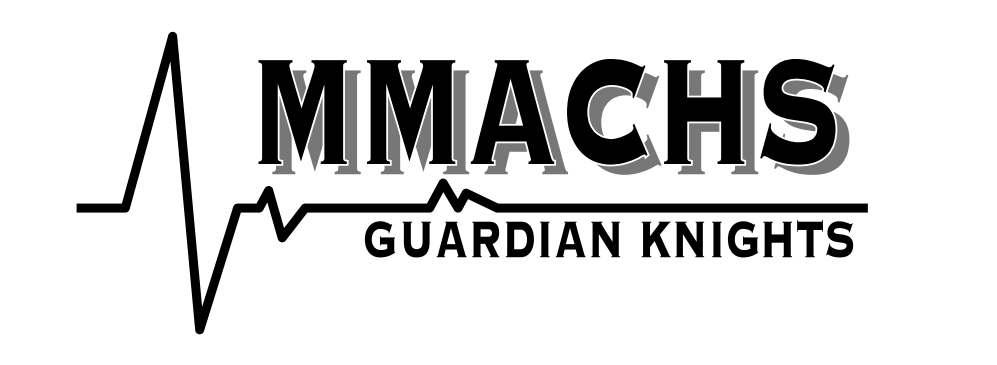 1789 E. Heritage Park Lane • Meridian, Idaho 83646Phone: 208-855-4075 • Fax: 208-895-1996www.meridianmedicalartscharter.orgDr. Benjamin Merrill – PrincipalThis handbook is presented to familiarize you with the policies and guidelines of the Meridian Medical Arts Charter High School as well as provide you with general information about the school and the purpose for which it was designed.  You are encouraged to read this handbook so that you will know the rules and policies and become involved in your school.  For any policies not defined by the MMACHS handbook, the West Ada School District Policy will be followed.  Each student is expected to respect the rights and privileges of other students, teachers, and guests.  Students shall exercise their rights responsibly and in compliance with the guidelines established for the orderly conduct of the school’s educational mission.  NOTICE OF NONDISCRIMINATION	4MERIDIAN MEDICAL ARTS CHARTER HIGH SCHOOL	4MMACHS MISSION	4MMACHS VISION	4MMACHS OBJECTIVES	4MMACHS FOUNDATIONAL BELIEFS	5TRAITS OF A GUARDIAN KNIGHT	5ACADEMICS	5CREDIT REGULATIONS / GRADING	5GRADING SCALE	5MMACHS Graduation Requirements - All credits required. Class of 2025	7COMMUNITY SERVICE	8GRADUATION	8GRADUATION EXERCISE PARTICIPATION	8SCHOOL PROCEDURES	8WITHDRAWAL FROM SCHOOL	8LOCKERS AND LOCKS	9SCHOOL VISITORS	9LUNCH	9ANIMALS	9COMMUNICATION DEVICES	9LOST AND FOUND	9DRESS CODE	10PROFESSIONAL DRESS DAYS	10CLOSED CAMPUS	11FIRE & LOCKDOWN DRILLS	11ILLNESS AND INJURY	11MEDICATION POLICY	11IMMUNIZATION POLICY	11STUDENT DRIVING PHILOSOPHY AND POLICY	12PARKING LOT	12STUDENT DRIVING	12TRANSPORTATION	12Attendance POLICY	12ABSENCE CODES	13PERMITS TO LEAVE CAMPUS	13OTHER ABSENCE RELATED INFORMATION	13Student Conduct	14STUDENT BEHAVIOR MANAGEMENT PROCESS	15MALICIOUS HARASSMENT AND/OR INTIMIDATION	15REPORTING THREATS/SAFE SCHOOL HOTLINE	15STUDENT SEXUAL HARASSMENT CODE	16COMPUTER/NETWORK ETIQUETTE	16ZERO TOLERANCE POLICIES	16WEAPONS	16ALCOHOL / CONTROLLED SUBSTANCES	17BOMB THREATS	17ARSON	17VERBAL OR WRITTEN THREATS	17SEARCH AND SEIZURE	17ACCESS TO STUDENT RECORDS	19FREEDOM OF EXPRESSION	19COMPLAINT PROCEDURES	19SEXUAL HARASSMENT / DISCRIMINATION	19BULLYING	20DISCIPLINARY INVESTIGATION	21DISCIPLINARY ACTION	21RECORD OF ALLEGATIONS	22NETWORK/INTERNET USE	22UNACCEPTABLE COMPUTER/NETWORK ACTIVITIES	22NETWORK ETIQUETTE	23CONSEQUENCES OF INAPPROPRIATE USE OF NETWORK/INTERNET	24TRANSPORTATION DISCIPLINE POLICY	24BUS MINOR VIOLATIONS	24BUS MAJOR VIOLATIONS	24BUS CONDUCT ZERO TOLERANCE	25BUS CITATIONS	25DRUG AND ALCOHOL POLICY	25STUDENTS WITH DISABILITIES	26NOTICE OF NONDISCRIMINATIONMMACHS does not discriminate on the basis of race, color, national origin, sex, disability, marital status, or age in admission or access to, or treatment of employment in, its programs or activities. It is the intent of MMACHS to comply with both the letter and the spirit of the law in making certain discrimination does not exist in its policies, regulations and operations. Grievance procedures have been established for anyone who feels discrimination has been shown. Inquiries regarding grievance procedures or the application of these policies of nondiscrimination can be obtained by contacting the Superintendent.MERIDIAN MEDICAL ARTS CHARTER HIGH SCHOOLMMACHS MISSION  To empower our school community with integrity, knowledge, and skills through a rigorous, integrated, site-based health science curriculum.MMACHS VISION To be the nation’s top health science public high school.Academic: Providing an innovative broad-based curriculum that integrates the health sciencesTechnical: Utilizing a practical application of scientific skills and academic knowledge beyond the classroomEthical: Fostering an understanding of relevant ethical issues encountered in the health science professionsMMACHS OBJECTIVES Students will be provided with:Concurrent credit programs.Technical Certification where applicable.An honors-based education that is aligned with state standards.A fast-moving honors curriculum integrating the health sciences.The preparation necessary for success at the post-secondary level.A seamless education which connects new concepts to prior learning.Learning opportunities that develop compassion, skill, and vision.Relevant experiences through community service, job shadows & internships.Continued community partnerships.MMACHS FOUNDATIONAL BELIEFSThe success of every student.Ethics as an essential component of a health science education.Serving our students, our health care partners, and our local/global community.Providing students with the opportunities to gain experience within the medical/Health
Science field through partnerships with local health care providers,Creating a safe school environment which maximizes student potential through excellence in both facilities and teaching,The implementation of new approaches to education to enhance quality,Supporting our staff’s ongoing professional development and recognizing the staff for their excellence and contributions,Modeling integrity, mutual respect, professionalism, honesty, and responsible behavior at all levels of our organization every day.TRAITS OF A GUARDIAN KNIGHTWith intention, we practice:CuriosityIntegrityCompassionPerseveranceResponsibilityCommunicationACADEMICSCREDIT REGULATIONS / GRADINGAll coursework must be attempted at MMACHS first before any student attempts online, dual enrollment, or correspondence courses.A “credit” is earned for the successful completion of competencies. To receive credit, two criteria must be met.  These criteria include:“A”, “B”, or “C” on all workCompetencies are passed.GRADING SCALE	A..........................................................................................90-100B..........................................................................................80-89C..........................................................................................70-79Work in Progress (WIP) ………………………………….0-69If a student receives a “NC”, “no credit”, “Work in Progress, WIP” they must recover the class credit and provide the school with documentation of a 70% or higher grade before May 1st (for seniors) or the second Tuesday in August (all other students).  If not completed, the student will no longer be academically eligible to return to MMACHS. WIPs will be converted to the corresponding letter grade when students transfer back to their home high school.NOTE:  Any student transferring in with a “D” or “F” grade from another high school or online equivalent must retake the corresponding class or equivalent class.No more than 6 pre-approved courses may be taken outside of MMACHS direct instruction.   MMACHS Graduation Requirements - All credits required. Class of 2025COMMUNITY SERVICEAt the Meridian Medical Arts Charter High School, we believe that our students should care about the community and want to make it a better place.  We aim to build good character in our students by requiring each student to complete 20 hours of community service by December 13, 2024, of their freshman year. Their final exam in Cornerstone class will be a presentation on their community service. Students who do not complete the hours will not be allowed to give their presentation and their Cornerstone grade will be negatively affected. We also require that 10 of the 20 hours be completed within a medical setting.  Students are encouraged to participate in school club related community service activities as well as seek out individual opportunities to serve.  Please note:  Community service activities associated with Boy Scouts/Girl Scouts or church organizations will not satisfy this requirement.GRADUATIONEach graduating senior will be required to purchase his/her own cap and gown.Valedictorian(s) will be the student (minimum 6 semesters at MMACHS) with the highest cumulative grade point average.  Salutatorian will be the student(s) with the second highest grade point average.  A copy of his/her Valedictorian speech must be submitted for approval by the principal no later than one week prior to commencement.  Discretion of the principal may be employed for any reason concerning the elected student or the speech.Students with a cumulative grade point average of 3.5 or higher will receive Honor Cords.  Members of National Technical Honor Society will also be recognized with Honor Cords.  Valedictorian and Salutatorian will be recognized with Honor Medallions.GRADUATION EXERCISE PARTICIPATIONThose students who have completed the required courses and who have met the necessary credit and proficiency requirements as stated are eligible to participate in graduation exercises. Those students who have not fulfilled all graduation requirements as stated may not participate in the graduation exercise. Students who drop out of high school and complete the second semester of their senior year via night school, summer school, correspondence courses, or online courses may be eligible to receive a diploma from Meridian Medical Arts Charter High School or West Ada but will not be eligible to participate in the graduation exercise. To participate in the commencement ceremony, MMACHS students must wear the appropriate cap and gown. SCHOOL PROCEDURESWITHDRAWAL FROM SCHOOLIf it is necessary for the student to withdraw from school, the student must have parental permission. The student should obtain a Student Withdrawal form from the office.  The withdrawal form and textbooks/equipment must be presented to each of his/her teachers. Secure all signatures required on the form and turn the form in at the office. Withdrawal students must not interrupt classes. Students who withdraw from school are not to loiter in halls or on school grounds at any time and may be cited for trespassing. A student wishing to withdraw and return to their traditional high school should wait until the end of a grading period.LOCKERS AND LOCKSLockers will be assigned at the beginning of the school year. Lockers should always be secured. The school carries no insurance for lost or stolen items and is not responsible for lost or stolen items. Students will use their assigned lockers. Changes in locker assignments must have the approval of the front office.SCHOOL VISITORSStudents who are not members of the student body will not be allowed in the school building.  Parents or other adults visiting the school are to check in at the main office. They must buzz in to the school through the access control outside the main entrance. Upon verification of who you are and why you are at school, you will be allowed to enter the office. Visitors must secure a visitor’s badge at the main office. Idaho State Code Section 33-512 authorizes officers and school officials ", to prohibit entrance to each schoolhouse or school grounds, to prohibit loitering in schoolhouses or on school grounds, and to provide for removal from each schoolhouse or school grounds...[any person(s)]... who loiters in school houses or on school grounds..." This violation is a misdemeanor and may result in an arrest.LUNCHStudents are to eat their lunches in the social center or on the patio.  Food is to be eaten only in designated areas of the building (not in the parking lot).ANIMALSNo unauthorized animals are allowed at school. Animals for special projects may be brought to school with prior permission of the administration.COMMUNICATION DEVICESStudent cell phone use is only allowed non-academic times, unless otherwise instructed by your teacher. Students will not be called out of class to answer the telephone.  Phone messages will be provided to students only in case of emergency.   Cell phones and communication devices may be used in the classroom with teacher permission and for educational purposes only.  If a communication device is being used inappropriately or without teacher permission, it will be confiscated. On the first offense the device will be confiscated until the end of the school day. Subsequent offenses may require a parent to come to school and pick up the device. LOST AND FOUNDStudents are responsible for all personal items brought to school. The Meridian Medical Arts Charter High School does not accept liability for any personal item lost on school property due to theft, fire, or water damage or for any other reason. If you have lost an item, check at the main office and/or the lost and found. If an item has been stolen, please contact the front office.If you lose or find articles of clothing, purses, wallets, etc. please check in the front office for the location of the lost and found. Material left in the lost and found may be donated to charitable organizations for disposal at the end of each semester.DRESS CODEStudents are expected to dress as befits a health care professional using the utmost degree of modesty.  The following are the professional expectations and broad guidelines for dress at Meridian Medical Arts Charter High School:All clothing is to be neat, clean and in good repair, jeans with holes may not be worn.No short-shorts or revealing clothing may be worn. Shorts, skirts, and dresses must be mid-thigh in length.Clothing with inappropriate pictures or wording are not allowed.Clothing with bare shoulders or bare midriffs may not be worn.  See-through clothing may not be worn.  Spaghetti strap shirts or tanks may not be worn unless they have a covering of some kind (e.g. dress jacket, etc).Shirts must cover both the midriff and back.Undergarments should not be visible.Shoes must be worn at all times.Hair must be a natural color, neatly groomed, not hanging in the face and worn out of the eyes.   Facial hair must be clean-shaven daily or mustaches/beards neatly groomed.Cosmetics should be worn in moderation.  No glitter allowed on skin or hair.  Perfume/cologne should be worn in moderation.No visible piercing are allowed other than the ears and one small nose stud. Hoops and bars are not allowed.Number of earrings should be limited and not be of a design that is overly distracting.  Other jewelry should be kept to a minimum.Visible body tattoos must be covered if they are not appropriate for school. Students will adhere to the dress codes of individual clinical sites.No hats or head covering in the building.PROFESSIONAL DRESS DAYSTo prepare students for a successful future in the health care field, Meridian Medical Arts Charter High School has applied designated dress days. Every second Tuesday of the month will be Professional Dress. These days will be mandatory. Students may also be required to be in Pro Dress for classroom presentations. Failure to dress appropriately will result in a phone call home to parents to bring appropriate clothes to school. Students will not be kept out of class longer than on period for the first infraction.Students may wear:SuitTailored dress (knee length)Skirt (knee length) and blouseSlacks and sweater/blouseDress shoes, no flip flops or tennis shoesSuit and tieLong sleeve dress shirt with tieLong sleeve dress shirt with vestSlacks and sport coatCLOSED CAMPUSParents may come pick up their son/daughter at any time. Juniors and Seniors may leave for lunch. Sophomores may leave with a signed permission slip on file in the office. If a 9th or 10th grader leaves campus without permission during lunch, disciplinary action will be taken. The minimum action will be detention. If an 11th or 12th grader transports a 9th or 10th grader off campus during lunch (without permission), the upper classman will lose his/her privilege to leave campus at lunch for the remainder of the semester. FIRE & LOCKDOWN DRILLSFire drills are held each month in accordance with state requirements. They are for everyone's safety and students are expected to treat them accordingly. We will have a minimum of two scheduled lock down drills a year in cooperation with the Meridian Police Department.ILLNESS AND INJURYWhen students become ill or injured at school, they should go to the office.  A pass from the teacher is required, except in emergencies.  Students will not be permitted to leave school without permission from the parent or person specified on the medical consent form.  Parents are requested to keep daytime phone and emergency contact information current.  Being in the nurse’s office for longer than 20 minutes will count as a class absence, unless excused by an administrator.MEDICATION POLICYStudents who need to take prescription drugs or other medication during the school day must bring it to the office in the prescription bottle or original container.  A consent form must be completed by the parent and be on file in the office for the medication to be given.  Parents are requested to make the school aware of any student illness or medical problem that could affect their student’s wellbeing at school.IMMUNIZATION POLICYIdaho State Law (39-4801) requires students K-12 to have as a minimum the following immunizations:4 DPT-diphtheria, pertussis, tetanus3 OPV-polio1MMR-measles, mumps, rubella3 HEP BSeniors are required to have a second dose of MeningococcalClinical facilities require all students to be current on immunizations. This may include a flu vaccine and current TB test, and COVID 19. This includes clinicals for CAN, EMT, Internships and job shadows. Most clinical sites do not accept signed exemptions.All students who are enrolling, transferring, or returning after having previously withdrawn, MUST SHOW VERIFIABLE DOCUMENTATON OF IMMUNIZATON AT ENTRY OR REENTRY.  The month, day, and year of each vaccination date is required to be on file at school.  Exemption from this law is allowed for medical, personal, or religious reasons.  An Idaho Exemption Form must be on file at school.  Exempt students will be excluded from school for at least two weeks should a case of the exempted disease occur at school.STUDENT DRIVING PHILOSOPHY AND POLICY COMPLIANCE WITH IDAHO CODE 49-303Students under the age of 18 are required by Idaho Code '49-303 to meet the enrollment and attendance requirements of the schools. Students must obtain Form FTAS-1 from the principal in order to obtain a driver training permit.  In the event a student fails to meet the enrollment and attendance requirements of the public schools, a written notification to the student and his/her parents will be issued to provide written notification of the school’s intent to request that the ITD suspend the students driving privileges, whether the student is licensed.  The student or parent/guardian shall have 15 calendar days from the date of receipt of the notice of Intent to Suspend to request a hearing before the public-school principal/designee for the purpose of reviewing the pending suspension of driving privileges. The hearing is to be conducted within 30 days after the principal/designee receives the request. Upon receipt of a Notice to Suspend for Noncompliance with Idaho Code '49-303, the ITD will send via certified mail a Notice of Suspension to the student. The Notice states that the suspension will be in effect until the student complies with enrollment and attendance requirements or until the student reaches age 18.  Students should contact the school office to obtain a Letter of Compliance.PARKING LOTThe Meridian School District and the Meridian Medical Arts Charter High School, Inc. assume no responsibility for theft or damage. Any damage to a vehicle should be immediately reported to the front office. For security and safety, students are not to loiter in the parking lot. Freshmen are not allowed in the parking lot during lunch time. STUDENT DRIVINGVehicles must be legally parked in the student parking section with a visible MMACHS parking permit. All students driving to school must park in appropriate parking spaces designated for students. Parking permits are available on a first come first serve basis and require proof of license and insurance to obtain one. Permits are $5. A permit will not be issued to any student without a current driver’s license. TRANSPORTATIONWhen students leave for school-sponsored activities during the school day or meet at the school prior to leaving they must ride the school sponsored transportation. Students may ride home with their parents, provided one parent makes personal contact with one of the activity sponsors. For metro area evening or weekend activities, internship, clinicals etc. students may drive their own vehicles provided that prior arrangements and parent permission have been granted.Attendance POLICYRegular class attendance is one of the most important aspects of a student’s educational experience.  Daily attendance is critical to learning and the continuity of instruction and active classroom participation.  A student who is absent does not receive the benefits of personal interaction with teachers, staff and peers.  There is a strong correlation between consistent class attendance, parental involvement and academic success The Meridian Medical Arts Charter High School’s course schedule and academic intensity makes it extremely important for a student to be in class at all times.Good school attendance is the responsibility of the student and the parent or guardian.  Attendance at school, like attendance on a job, is critical for successful performance.  As part of the preparation for employment in the medical field, students are expected to demonstrate diligence in being present.Tardy: When students arrive late to class (up to 20 minutes) they will receive a tardy. Tardy Late: When students leave class prior to the last 20 minutes of class, as student will be marked Tardy LateThree tardies in any class will result in a warning.  Four tardies in any class will result in the loss of credit.  This credit may be recovered by the student serving 6 days of early morning tardy detention. Parents are highly encouraged to check PowerSchool regularly for information regarding student attendance.  Absence: All absences except school activities count against a student’s total of six (6) absences.  There are only six (6) absences permitted in a class period during the entire semester.  LOSS OF CREDIT WILL OCCUR IF THE STUDENT EXCEEDS SIX (6) ABSENCES.  CNA and EMT are blocks divided by the individual periods for attendance purposes.ABSENCE CODESCode label PRC includes illness, accident, professional appointments, trips, bereavement, and religious observances.  Code label UNV indicates student truancy.  To clear a labeled truancy, a parent or guardian must call the school office within 48 hours of the marked unverified absence. Students who have absences totaling more than 6 days will require a petition to the attendance committee to receive credit at Meridian Medical Arts Charter High School. PERMITS TO LEAVE CAMPUSStudents may not leave campus during the school day (outside of lunch) without first signing out at the office.  Leaving campus without signing out in the office will be dealt with in the student behavior management process.  Students must have parental permission before leaving the campus. OTHER ABSENCE RELATED INFORMATIONABSENCES ON THE DAY OF AN ACTIVITY – A student who is absent during any part of the day of an evening performance or function may not participated in that performance or function.ADVANCED MAKE-UP – When a student will be absent for personal reasons, and if possible, in emergency situations, an Advanced Make-up form must be completed and returned to the office prior to the absence.  All assignments must be completed upon return.MAKE-UP WORK – students may be allowed two days per absence to complete make-up work.  Unexpected absences are those due to sudden illness, injuries, or death in a family.  Assignments or tests, which were made prior to the date of the absence, are due upon return.SEMESTER TESTS – No semester tests or finals will be given early without administrative approval.  Student ConductNo student shall willfully and/or maliciously engage in harassment or intimidation of another person, their race, color, religion, gender, ancestry, or national origin.  All students shall feel safe from possible injury, damage, destruction, or defacement of real or personal property, and shall not feel threatened by word or act.  Nor shall any student physically or verbally assault another person.Students are expected to use good judgment in their actions and activities while at school. The following items will not be tolerated and will usually result in a parent conference, suspension and/or expulsion from school, and are subject to legal consequences.Unacceptable Behavior may include but is not limited to the following:IncorrigibilityFighting, challenging to fight, or encouraging others to fight.Vandalism to school property or equipment and misuse of vending machines. Misuse of vending machines will be dealt with by the MMACHS discipline referral policy and students’ names can be given to the vending machine owner for prosecution.Theft or possession of stolen propertyCausing the evacuation of the building Unacceptable conduct in the halls, classroom, school grounds, on the bus or at school activitiesInappropriate showing of affection (this includes but is not limited to hugging, kissing, or groping) in the halls, school grounds or school activities.Improper use of network functions or inappropriate use of computer equipmentObjectionable literary or pictorial materials. This includes material displaying or advertising alcohol, tobacco or drugs or inappropriate sexual content.Inappropriate comments such as: abusive, vulgar, or racial language in the halls, classroom, school grounds or on school activitiesUse or possession of objects and/or materials, which pose a threat to the students, this includes, but is not limited to: water balloons, eggs, pennies, squirt guns, snowballs, roller blades, skate boards, laser pens, etc.)Alcohol, drugs, and tobaccoPossession, use or dispensing of controlled substances.CheatingStudents are required to generate original work on projects and assignments.  Any other work not generated by the student (or project group) will be considered cheating, which includes but is not limited to:photocopying or scanning another student’s workplagiarism of any kinddownloading another student’s work from the network or internet and turning it in as original workcopying and pasting website information into student’s document without APA citationscopying answers from another studentreasonable suspicion by a teacherStudents caught or suspected of cheating will be dealt with according to the Meridian Medical Arts Charter High School Discipline Policy.STUDENT BEHAVIOR MANAGEMENT PROCESSStudents who violate any policies, procedures or any behavior that interferes with the students’ progress will be given due process through the student behavior management process. Step 1:	Student/administrator meeting.  A conference will be held with the student and the administrator.  The parents will be notified by the teacher and administrator.Student conduct will be reviewed.Administration will document the investigation.An action plan and timeframe for completion will be determined.A copy of the allowed investigational material will be given to parents upon request.A step 1 referral action will be in effect for 9 weeks.Step 2:	A second referral to the office within the 9 weeks period of Step 1, a student behavior improvement plan will be created in order for the student to remain at MMACHS.  The behavior improvement plan will be between the student, parent, and administrator.  The student must complete the behavior improvement plan agreement to be removed from Step 2 and returned to Step 1.Any behavior improvement plan not completed/complied with during the 9 weeks will be considered a violation of the contract.  Step 3:  A third referral to the office during these 9 weeks will also be considered a violation of this contract. Should any of the terms of the contract be violated, the student will automatically be considered by the Meridian Medical Arts Board of Trustees for expulsion or allowed to return to their home school. Any student receiving a referral during the last 9 weeks of school will have the behavior improvement plan carried over to the next school year.MALICIOUS HARASSMENT AND/OR INTIMIDATIONNo student shall willfully or maliciously engage in harassment or intimidation of another person because of race, gender, color, religion, ancestry, or national origin.  All students have the right to feel safe from possible injury, damage, destruction, or defacement of real or personal property and not feel threatened by work or act.  Physical or verbal assault by any student will not be tolerated.REPORTING THREATS/SAFE SCHOOL HOTLINEMeridian Medical Arts Charter High School takes all threats against the safety of our students seriously.  Students/parents who are aware of a threat being made against either an individual or the school population should report that threat immediately.  Threats can be reported directly to the principal, counselor, or other member of the school staff for investigation and follow-up.  STUDENT SEXUAL HARASSMENT CODE The Board of Directors believes that students at Meridian Medical Arts Charter High School, Inc. have the right to learn in an atmosphere which is conducive to the achievement of their potential. The Meridian Medical Arts Charter High School, Inc. believes in maintaining an educational environment in which individuals are treated with respect and dignity. Sexual harassment of students whether verbal or physical by a district employee or by other students is unacceptable and will not be tolerated.COMPUTER/NETWORK ETIQUETTE  Student logins on the school’s network are considered a privilege, not a right.  Students are expected to use all technology (including their own) for school purposes only.  They are allowed to save documents only to their home directories on the network and other drives as specified by their teachers.  Violations will result in consequences according to Meridian Medical Arts Charter High School Policy and may result in legal prosecution according to Idaho State Code (section 18-2201 and 18-2202).  If the guidelines are violated, students will lose their computer privileges for a minimum of five days and be placed on Step 1 of the Student Behavior Management process and/or receive further disciplinary or legal action.  ZERO TOLERANCE POLICIESZero Tolerance, will be in effect while on the property of a public or private school or in those portions of any building, stadium or other structure on school grounds which were, at the time of the violation, being used for an activity sponsored by or through such a school, and/or while riding school provided transportation and/or participating in a school sponsored extra-curricular or academic activity off school grounds.WEAPONSStudents are forbidden to knowingly and/or voluntarily possess, handle, transmit, or use, any instrument that can be used as a weapon or is a facsimile of a weapon.  Any object which could be used to injure another person, and which has no school-related purpose for being in school or on school grounds will be considered a weapon for purposes of this policy.  The following are examples of instruments ordinarily or generally considered weapons: knives of all typesgunslead pipeschainschick-sticksthrowing starsdartsmetal knucklesblack-jacksfireworkslaser pensexplosivesmace or other chemicals.  The school district is mandated by federal law under the “Gun Free Schools Act of 1994” to expel from school for a period of not less than one year (two full semesters) FOR a student who is determined to have brought a weapon, as defined by the law, to school.ALCOHOL / CONTROLLED SUBSTANCES ALCOHOL/CONTROLLED SUBSTANCE USE, DISTRIBUTION OR SALE: Students are forbidden to distribute or intend to distribute/sell drugs/alcohol or controlled substances, or any substance available with or without a prescription, that can be used in a manner detrimental to one’s health and in excess of recommended dosage to other students or persons on or near district property during school hours or at a school sponsored event, including dual-enrolled programs as defined in the policy. It shall be presumed that a student in possession of these substances in amounts more than that for personal one-time use, or such amount of a controlled substance in conjunction with possession of any drug paraphernalia including but not limited to scales, pipes, and/or plastic bags has the intent to sell or deliver such controlled substances 193 (See West Ada Drug and Alcohol Policy)BOMB THREATSPlacing/detonating a bomb, calls or written threats of bombs will be investigated by school administrators and local police officer.  Any student involved in these threats will be referred to the MMACHS Board of Trustees for expulsion. ARSONThe malicious burning of or attempt to burn school property will result in referral to the Meridian Medical Arts Charter High School, Inc. expulsion committee.TheftAttempted or actual theft of and/or damage to property of MMACHS or property of a member of the MMACHS community will be treated under the Zero Tolerance policy.VERBAL OR WRITTEN THREATSVerbal threats, including those made by telephone, electronically transmitted, or written threats of any type against school or individual(s), will be investigated by school administrators and a resource officer.  Any student involved in these threats will be recommended for expulsion. Students in violation of any zero tolerance guidelines will be recommended for expulsion and referred to the appropriate authorities.  The duration of the expulsion may be for the remainder of the semester; or if occurring in the second semester, the student may be recommended for expulsion for the next semester (In compliance with Idaho Code 33-205)SEARCH AND SEIZUREThe Meridian Medical Arts Charter High School, Inc. recognizes that substance abuse, the harmful use of drugs and alcohol, and the problems associated with it are becoming increasingly commonplace in our society. We recognize that a student’s involvement can lead to the illness of chemical dependency and alcoholism. We support prevention, early intervention, and appropriate referral. We will be involved in disciplinary action when needed.Reasonable SuspicionNo pupil’s outer clothing, pockets, or his or her personal effects (e.g., handbags, backpacks, etc.) shall be searched by authorized school personnel unless there are reasonable grounds to believe the search will reveal evidence that the pupil has violated or is violating either a school rule or the law. The search of a pupil’s person shall be conducted only with the express authority of the principal or designee.Authorized PersonnelSearches of pupil’s person or his or her personal effects shall only be conducted by the principal/administrator of the school, which the student attends or police officer.WitnessWhen a pat-down search of pupil’s person is conducted, the person conducting the search shall be the same sex as the pupil; and a witness of the same sex as the pupil shall be present during the search.Personal SearchesNo search of a pupil should be conducted in the presence of other students unless no other options are available.Failure to CooperateStudents who fail to cooperate with school authorities when requested shall be subject to other disciplinary action.Regular InspectionSchool property, such as lockers and desks, are jointly held by the school and the pupil.  School administrators have the right to conduct general inspection of all such property on a regular basis. Lockers can be searched to maintain the integrity of the school environment and to protect other students. During these inspections, items which are school property, may be collected. Students should not expect privacy for items left in such locations. A single desk or locker may be searched if reasonable grounds exist to believe that evidence of a violation of the law or a school rule is contained therein. Vehicles which are unattended and in public view, are subject to general inspection.  Illegal items or other possessions reasonably determined by proper school authorities to be a threat to the pupil’s safety and security can be seized by school officialsInspection of VehiclesDogs trained to locate the odor of controlled substances may be used to conduct general inspections of vehicles which are unattended, and in public view.Illegal itemsIllegal items (e.g., weapons, drugs, etc.) or other possessions reasonably determined by proper school authorities to be a threat to the pupil’s safety or to others safety and security may be seized by school officials.Disposition of itemsAll items which have been seized shall be turned over to the proper authorities or returned to the true owner.Use of Trained DogsSubject to the following conditions, the principal may authorize the use of trained dogs to locate the odor of controlled substances on school grounds:The dogs shall be certified as drug detection dogs.The Principal or the Principal’s designee shall be present.Students shall not be in the immediate vicinity of lockers or vehicles being searched.All dogs shall be on a leash and will not be allowed to come near any student.ACCESS TO STUDENT RECORDSIn compliance with the Family Rights & Privacy Act of 1974, Parents or students have the right to:Inspect and review the student's records.Request to amend the student's education records to ensure they are not inaccurate, misleading, or otherwise in violation of the student's rights or privacy.Consent to disclosure of personally identifiable information contained in a student's education records, except to the extent that the Act and its regulation authorize disclosure without consent.File with the U.S. Department of Education a complaint concerning allegations of failures by the agency or institution to comply with the requirements of the Act.Obtain a copy of the policy adopted by that agency or institution regarding how the requirements of the Act are met.Request a due process hearing regarding contents of records; andBe informed of the cost of copies should copies be requested.FREEDOM OF EXPRESSIONStudents are guaranteed freedom of expression so long it does not disturb the educational process of the school or if it is slanderous or threatens invasion of the rights of others.COMPLAINT PROCEDURESWhen there are issues/problems between a parent or student and an employee, every effort should be made to solve the problem at the lowest level.  Parents and/or students should first bring the matter to the teacher for resolution.  If the matter is not resolved, a conference with the principal may be requested. If the matter is not resolved with the principal, the parents and/or students may request to speak at a regular board meeting. SEXUAL HARASSMENT / DISCRIMINATIONThe Meridian Medical Arts Charter High School does not discriminate based on race, color, national origin, religion, sex, disability, or status in admission to its educational programs and activities as prescribed by federal and state laws and regulations.SEXUAL HARASSMENT POLICY BULLYING

It is the policy of Meridian Medical Arts Charter High School to maintain a safe school environment for all students while attending school, riding the school bus, and attending district‐sponsored activities on school premises or at other locations. Bullying regardless of the specific nature of the students’ behavior, is disruptive to a safe school environment and will not be tolerated.

DEFINITIONBullying means any intentional gesture or any intentional written, verbal or physical act or threat by a student that a reasonable person under the circumstances should know, will have the effect of:Harming a student; orDamaging a student’s property; orPlacing a student in reasonable fear of harm to his or her person; orPlacing a student in reasonable fear of damage to his or her property; orIs sufficiently severe, persistent or pervasive that it creates an intimidating, threatening or abusive educational environment for a student; orUnreasonably interferes with an individual’s educational performance; orOtherwise adversely affects an individual’s educational opportunities.Cyberbullying is an aggressive, intentional act carried out by a group or individual using electronic forms of contact. These include but are not limited to:Text message bullying involves sending unwelcome texts that are threatening or cause discomfort.Picture/video‐clip bullying via mobile phone cameras is used to make the person being bullied feel threatened or embarrassed, with images usually sent to other people.Phone call bullying via mobile phone uses silent calls or abusive messages.Email bullying uses email to send bullying or threatening messagesChat room bullying involves sending menacing or upsetting responses to children or young people when they are in a web‐based chat room.Bullying through instant messaging (IM) is an Internet‐based form of bullying where students are sent messages as they conduct real‐time conversations online.Bullying via websites includes the use of defamatory blogs (web logs), personal websites and online personal polling sites.
PROHIBITED BEHAVIOR
Students attending Meridian Medical Arts Charter High School are prohibited from engaging in the following behaviors:Physical abuse against a student, including, but not limited to, hitting, pushing, tripping, kicking, blocking, or restraining another’s movement; causing damage to another’s clothing or possessions; and another’s belongings.
 Verbal abuse against a student, including, but not limited to, name calling, threatening, taunting, and malicious teasing.
 Psychological abuse against a student, including, but not limited to, spreading harmful or inappropriate rumors regarding another, drawing inappropriate pictures or writing inappropriate statements regarding another, and intentionally excluding another from groups, or similar activities.
 Bullying also includes any act of retaliation taken against:Any person bringing a complaint of bullyingAny person assisting another person in bringing a complaint of bullying, orAny person participating in an investigation of an act of bullying.
DISCIPLINARY INVESTIGATION
The Executive Director or designee will investigate any allegations of misconduct that are reasonably characterized as bullying. At the discretion of the school principal and/or superintendent, the alleged perpetrator(s) may be suspended pending the outcome of the
investigation.

The administrator in charge of the investigation should take the following steps:Obtain a written statement from the complainant regarding the allegations;Obtain a written statement from the accused;Obtain a written statement from witnesses, if anyDISCIPLINARY ACTION
If there is sufficient evidence to support the allegations, disciplinary action, up to and including expulsion may be taken against the offender.If there is insufficient evidence to support the allegations, no record will be made of the allegations in the complaining student’s permanent record or in the accused student’s permanent record.

In the event the investigation discloses that the complaining student has falsely accused another individual of bullying knowingly or in a malicious manner, the complaining student may be subject to disciplinary action, up to and including expulsion.

In the event the bullying involves violent or other conduct which could be reasonably considered to be criminal in nature, the building administrator will refer the matter to the local law enforcement agency for violation of Idaho Code 18‐917A.

In the event that it can be proven that cyberbullying took place using district resources, i.e. computers or phones, the student found to have used district equipment may be subject to disciplinary action, up to and including expulsion.

PROTECTION AGAINST RETALIATION
No retaliation will be taken against a student, parent or employee who reports bullying in good faith. Any person found to have retaliated against another individual for reporting an incident of bullying may be subject to the same disciplinary action up to and including expulsion.CONFIDENTIALITYAny investigation will be conducted, to the maximum extent possible, in a manner that protects the privacy of both the complainant and the accused.  However, if it is suspected that child abuse has occurred, such abuse will be reported to the proper authorities as required by state law.RECORD OF ALLEGATIONSThe district will keep and maintain a written record, including, but not limited to, witness statements, investigative reports and correspondence, from the date any allegation of harassment is reported to district personnel.  The information in the written record will also include the action taken by the district in response to each allegation.  The written record will be kept in the district’s administrative offices and will not, at any time, be purged by district personnel.NETWORK/INTERNET USEThe Internet can be a unique and valuable tool that supports the education of students in Meridian Medical Arts Charter High School.  The Internet provides access to information in millions of files worldwide.  Its proper use can open new opportunities for research and communication.  With those opportunities come the disadvantages or dangers of access to information that may not be appropriate in schools.  The Meridian Medical Arts Charter High School will make every possible effort to limit improper use and to shield users from access to inappropriate materials.  Individual users of the Internet have the ultimate responsibility to use Internet resources appropriately.  All network/internet users are expected to always use the network for purposes appropriate to the educational environment.  This policy of Internet safety protects against access of visual depiction that are:Obscene, child pornography, and harmful to minors. (Section 1721 of Children’s Internet Protection Act.Student logins on the school’s networks are considered a privilege, not a right.  Students are expected to use all technology for school purposes only.  They can only save documents to their home directories on the network and other drives as specified by their teachers.  Students are responsible for all files and programs stored in their directory.  UNACCEPTABLE COMPUTER/NETWORK ACTIVITIESUsing technology for non-school purposesUsing or having a computer, computer parts or peripheral equipment (this includes but is not limited to laptops, cameras, scanners, zip drives, cd-burners, projectors) in your possession without permission.Creating, saving, deleting and/or changing any settings and/or files without instructor permissionDownloading, uploading, and/or accessing any files or programs without permission of the instructorUsing e-mail, chat, or other virtual communication without permissionHacking (attempting, without authorization, to access or alter network or local hard drive functions, data, or software) Storing any non-school related file or program on the school network which includes the students’ home directory.Copying or distributing copyrighted materialsUsing an unassigned loginNETWORK ETIQUETTEAll users are expected to abide by the generally accepted rules of network etiquette.  These include, but are not limited to, the following:Be polite.  Do not send any messages to other users (i.e., instant messages or e-mails or any other electronic communication method or device) without the explicit permission of the instructor.Use the appropriate language.  Do not swear or use vulgarities or any other inappropriate language.Illegal activities are strictly forbidden.Do not reveal personal information about others and be cautious when revealing personal information about yourself (age, gender, phone number, address, etc.)Do not use the network in such a way that it would disrupt the use of the network by other users.All communications and information accessible via the network should be assumed to be private property, but open to public scrutiny.Do not submit, publish, display, or knowingly access any material that is defamatory, inaccurate, abusive, obscene, profane, sexually oriented, threatening, racially offensive, or illegal, or that encourages the use of controlled or illegal substances.Do not transmit materials, information, or software in violation of any Commercial uses of Internet resources by students and staff local, state, or federal law.Do not copy (from disk or any other storage device), download, or distribute any materials and/or files that is defamatory, inaccurate, abusive, obscene, profane, sexually oriented, threatening, racially offensive, or illegal, or that encourages the use of controlled or illegal substances.COMMERCIAL USECommercial use of Internet resources by students and staff is prohibited.  Users agree not to sell or offer for sale any goods or services that could be construed as a commercial enterprise.VANDALISMVandalism is prohibited.  Vandalism is defined as any malicious attempt to harm or destroy equipment or data of another user, the network, or any of the agencies or other networks that are connected to the Internet.  This includes, but is not limited to, the creation or knowing transmission of computer viruses. COPYRIGHTED MATERIALCopyrighted material must not be placed, copied, or redistributed on the network, or permission must be obtained directly from the author or owner.SECURITYSecurity on any computer system is a high priority.  If a user can or thinks he/she can identify a security problem on the network, the member must notify a system administrator.  The member should not demonstrate the problem to others.  Users having accounts or passwords may not let others use the account or password. OTHER ACTIVITIESAny condition or activity not specifically listed above that is not consistent with the policies, purposes, and objectives of the Meridian Medical Arts Charter High School, Inc. are prohibited.CONSEQUENCES OF INAPPROPRIATE USE OF NETWORK/INTERNET Any action by a user that is determined by an administrator to constitute an inappropriate use of the network as per Charter School policy or Idaho Code 18-2201 and 18-2202 or to improperly restrict or inhibit other users from using the network will result in disciplinary action.  At minimum, students will lose their computer privileges for all classes for five days and be placed on Step 1 of the Student Behavior Management process and/or receive further disciplinary or legal action.  A user will be required to reimburse the Meridian Medical Arts Charter High School for any losses, cost, or damages, including attorney’s fees, caused by inappropriate use of the network.  TRANSPORTATION DISCIPLINE POLICYBUS CONDUCTPupils are expected to conduct themselves in an orderly manner when waiting for or riding the bus. It is important not to distract the bus driver. Misbehavior on the bus can deprive a student of the privilege to ride.BUS USE RULESOrderly behavior is expected at the bus stop. Use only the bus and bus stop assigned to you. When it is necessary to get off the bus at another stop or ride another bus, the driver will need a note signed by the student's parent or guardian.Be on time at the bus stop (five minutes before the bus is scheduled to arrive). The driver will not wait for a tardy passenger. If you must cross the street, wait for the driver's signal, and cross in front of the bus.No live animals, birds, reptiles, fish, or insects are permitted on the bus.BUS MINOR VIOLATIONSRemain seated facing forward while the bus is in motion; the driver will assign seats. Always keep your hands and feet to yourself. Talk quietly. Silence is required at railroad crossings. Eating, drinking of beverages, and littering are prohibited on the bus.BUS MAJOR VIOLATIONSSwearing and use of inappropriate language are not allowed.Keep head and arms inside the bus.  Throwing, shooting, and spitting of any objects are prohibited.Do not play or tamper with the bus or bus equipment (including seats). The emergency door is to be used only in an emergency.Hitting and fighting on the bus is not allowed. This includes students who either encourage a fight or continue to incite a fight through teasing or harassing of another student.Possession, distribution, or use of illegal drugs, tobacco and alcohol on the bus is prohibited.BUS CONDUCT ZERO TOLERANCEStudents in violation of any zero-tolerance rule will be referred to the appropriate school administrator and lose bus riding privileges until they are reinstated in school. Zero tolerance violations are MAJOR VIOLATIONS and include:Weapons: Possession, use or attempt to use anything as a weapon (see student handbook definitions).Bomb Threat: Placing or detonating a bomb, calls, or written threats of bombs.Arson: The malicious burning of or attempting to burn the bus or any bus equipment.Verbal/written threatsBUS CITATIONSStudents not following the bus rules listed above will be given a citation. The following are the consequences for each citation given:First Citation: Student must return citation with the signature of a parent/guardian.Second Citation: Parent/guardian and student meet with Transportation Department representative or three-day suspension from riding the bus.Third Citation: Ten-day suspension from riding the bus. The student and parent/guardian must meet with and obtain signature of building administrator.Fourth Citation: Permanent suspension from riding the bus for the remainder of the school year.DRUG AND ALCOHOL POLICYThe Meridian Medical Arts Charter High School recognizes that substance abuse, the harmful use of drugs and alcohol, and the problems associated with it are becoming increasingly commonplace in our society.  We recognize that a student’s involvement with drugs and alcohol may cause problems in their daily lives.  We also recognize that in many instances a student’s involvement can lead to illnesses of chemical dependency and alcoholism.  We support prevention, early intervention, and appropriate referral.  Our intent is to identify and document any behavior/appearance that would be considered problematic to the student.  We will be involved in disciplinary action when needed.We believe in the value of training employees to help recognize a student in need and to increase awareness levels with respect to substance abuse.  We wish to encourage continuing training in the area among employees through contracted programs and through our employees’ own efforts.The Meridian Medical Arts Charter High School believes that, along with the parents and the community, the school has a role to play in helping students understand the health risks and total dangers of alcohol and drug use.  Therefore, we will cooperate by acting as a resource to students, parents, and teachers.  Our intent is to act as an educator, identifier, referring agent and to promote the safety, health, and wellbeing of our students.Referral of possible substance abuse to Behavioral Management TeamWhenever there is a concern expressed regarding a student’s behavior in conjunction with possible use of drugs and alcohol, it is referred to the behavioral management team.  The behavioral management team assigns a member of the team to collect the following data:  behavioral checks from all teachers, attendance and tardies, current grades, past grades and performance on standardized tests, and discipline referrals.  A pre-diagnostic screening test may be given, if appropriate.Once the information has been collected, it is reviewed with the rest of the members of the behavioral management team.  The team determines an action plan for dealing with the problem.  The action plan may include one or more of the following:Intervention-recommend drug/alcohol evaluation.Contract and refer student to Insight Class.Assign member to monitor student for a specified amount of time.No continued concern-drop referral.If it is decided that an intervention is necessary, the behavioral management team will call and request the parent to attend a meeting with some members of the behavioral management team to discuss a concern about their student.  If possible, both parents should be present for the meeting.  The intervention team is always composed of the principal, counselor, and the building drug prevention counselor.  Other optional intervention team members may include the principal or other significant people.The intervention team meets before parents arrive and determine who is going to share the meeting and who is going to share what data.  The goal of the intervention is to have the student evaluated by a chemical dependency agency.  A list of services available will be provided for the parents.  Schools should have parents sign consent for the release of information between school and the agency.STUDENTS WITH DISABILITIESPARENT/STUDENT RIGHTS IN IDENTIFICATION, EVALUATION & PLACEMENT OF STUDENTS WITH DISABILITIES (Section 504 of the Rehabilitation Act of 1973)The following is a description of the rights granted by federal law to students with handicaps. The intent of the law is to inform parents of decisions and of the right to disagree with these decisions.   Parents/students have the right to:Take part in and receive benefits from public education programs without discrimination because of the student's handicapping condition.Receive notice of the rights under federal law.Receive notice regarding student identification, evaluation, or placement of the student.Receive a free appropriate public education. This includes the right to be educated with non-handicapped students to the maximum extent appropriate. It also includes the right to have the school district make reasonable accommodations to allow the student an equal opportunity to participate in school and school-related activities.Receive an education with facilities and services comparable to those provided non-handicapped students.Receive special education and related services if the student is found to be eligible under the Individuals with Disabilities Education Act or Section 504 of the Rehabilitation Act.Have evaluation, educational, and placement decisions made based upon a variety of information sources, and by persons who know the student, the evaluation data, and placement options.Have transportation provided to and from a program not operated by the district if the district places the student in the program.Have an equal opportunity to participate in nonacademic and extracurricular activities offered by the district.Examine relevant records relating to decisions regarding the student's identification, evaluation, educational program, and placement.Obtain copies of educational records at a reasonable cost unless the fee would effectively deny access to the records.Receive a response from the school district to reasonable requests for explanations and interpretations of the student's records.Request amendment of the student's educational records if there is reasonable cause to believe that they are inaccurate, misleading, or otherwise in violation of the student's privacy rights. If the school district refuses this request for amendment, the parents will be notified and advised of the right to a hearing.Request mediation or an impartial due process hearing related to decisions or actions regarding the student's identification, evaluation, educational program, or placement. The parents and student may take part in the hearing and have attorney representation. Hearing or mediation requests must be made to the district 504 Compliance Officer.Ask for payment of reasonable attorney fee if the claim is successful.File a local grievance.Grade 9Credit Grade 10 Credit English 9A  1English 10A1English 9B 1English 10B1Math 1Math1Math1Math1Biology A1Chemistry A (cc)1Biology  B1Chemistry B 1Freshman Cornerstone1U.S. History 11 A1Global Perspectives1U.S. History 11 B1Spanish 1 A1Spanish II A1Spanish 1 B1Spanish II B1Health Occ. A1Health Occ. C (cc)1Health Occ. B1Health Occ. D 1Tech. Life Careers A1Comp. Apps  (cc) 1Tech. Life Careers B1Comp. Apps  1Health & Wellness A1Health & Wellness C1Health & Wellness B1Health & Wellness D1Grade 11 Grade 11 Grade 11 Credit Credit Credit Grade 12 Grade 12 CreditHon English 11A (cc)Hon English 11A (cc)Hon English 11A (cc)111College Comp (cc)College Comp (cc)1Hon English 11BHon English 11BHon English 11B111College Comp College Comp 1Math Math Math 111Statistics A(cc)Statistics A(cc)1Math Math Math 111Statistics B Statistics B 1College Bio 1101 A (cc)College Bio 1101 A (cc)College Bio 1101 A (cc)111College Bio 1102 or  A & P  A (cc)College Bio 1102 or  A & P  A (cc)1College Bio 1101 BCollege Bio 1101 BCollege Bio 1101 B111College Bio 1102 or  A & P B (cc)College Bio 1102 or  A & P B (cc)1Psychology 1Psychology 1Psychology 1111EconomicsEconomics1Psychology II (cc)Psychology II (cc)Psychology II (cc)111Medical Law & Ethics Medical Law & Ethics 1Government AGovernment AGovernment A111CertificationCertification1Government BGovernment BGovernment B111CertificationCertification1Health Applications A Health Applications A Health Applications A 111CertificationCertification1Health Applications BHealth Applications BHealth Applications B111ElectiveElective1ElectiveElectiveElective111ElectiveElective1ElectiveElectiveElective111Internship Internship 1Elective Elective Elective 111Internship Internship 1Elective Elective Elective 111Internship Internship 1(Speech)(Speech)1